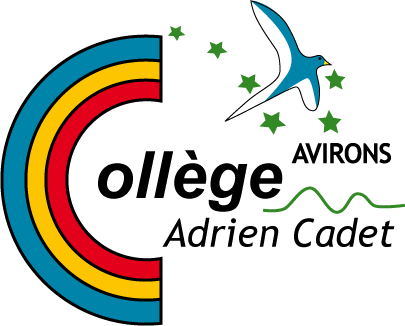 Année scolaire 2017–2018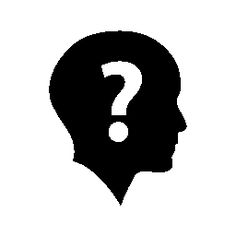 Mes stages d’observation en lycée professionnel  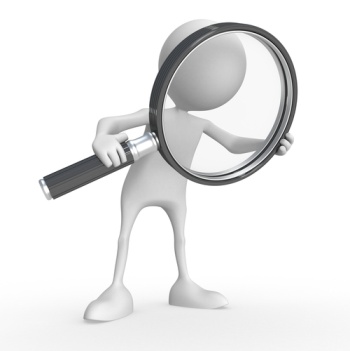 Classe de : 3e PEPNom du professeur principal : Mme Cécile Malin-collège Adrien Cadet STAGE 6- lycée Roches Maigres Dates : 1- 1ère matinée : le……………………..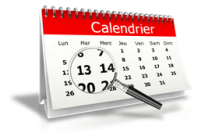 2- 2e matinée : le ……………………...3-3e matinée : le……………………….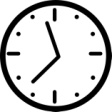             Mes horaires de stage : 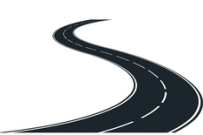                   Mes déplacements : Description du lycée professionnel visité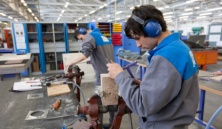 Les personnes rencontrées ?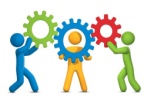 Le quotidien des élèves dans le lycée professionnel visité 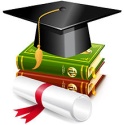 Les activités observées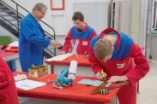 Je fais le bilan de mon stage en lycée professionnel? 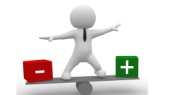 Après ces trois matinées de stage, je fais le point en expliquant ce que j’ai pensé de ces moments de découverte de l’enseignement professionnel. Précisez ce que vous avez aimé ou moins apprécié et pourquoi. ……………………………………………………………………………………………………………………………………………………………………………………………………………………………………………………………………………………………………………………………………………………………………………………………………………………………………………………………………………………………………………………………………………………………………………………………………………………………………………………………………………………………………………………………………………………………………………………………………………………………………………………………………………….……………………………………………………………………………………………………………………………………………………………………………………………………………………………………………………………………………………………………………………………………………………………………………………………………………………………………………………………………………………………………………………………………………………………………………………………………………………………………………………………………………………………………………………………………………………………………………………………………………………………………………………………………………….Horaires Mercredi 1………………………………………………………………………………………………….Mercredi 2………………………………………………………………………………………………….Mercredi 3………………………………………………………………………………………………….MOYEN de TRANSPORTN° de bus-N°de ligneDurée du trajetMercredi 1 ……………………………………….……………………………………….……………………………………….Mercredi 2 ……………………………………….……………………………………….……………………………………….Mercredi 3 ……………………………………….……………………………………….……………………………………….Nom et adresse de l’établissementNoms du proviseur et du proviseur adjointNombres d’élèvesLes champs professionnels proposés par l’établissement……………………………………………………………………………………………………………………………………………………………………………………………………………………………………………………………………………………………………………………………………………………………………..……………………………………………………………………………………………………………………………………………………………………………………………………………………………………………………………………….……………………………………………………………………………………………….……………………………………………….……………………………………………………………………………………………….……………………………………………….……………………………………………………………………………………………….Nom(s)-prénom(s)Fonction(s)/rôle(s) au sein de l’établissement ?Mercredi 1…………………………………………………………..…………………………………………………………..…………………………………………………………..…………………………………………………………..…………………………………………………………..…………………………………………………………..…………………………………………………………..…………………………………………………………..…………………………………………………………..…………………………………………………………..…………………………………………………………..…………………………………………………………..Mercredi 2…………………………………………………………..…………………………………………………………..…………………………………………………………..…………………………………………………………..…………………………………………………………..…………………………………………………………..…………………………………………………………..…………………………………………………………..…………………………………………………………..…………………………………………………………..…………………………………………………………..…………………………………………………………..Mercredi 3…………………………………………………………..…………………………………………………………..…………………………………………………………..…………………………………………………………..…………………………………………………………..…………………………………………………………..…………………………………………………………..…………………………………………………………..…………………………………………………………..…………………………………………………………..…………………………………………………………..…………………………………………………………..Quels sont les horaires d’un élève en lycée professionnel ?Quelles sont les différences entre les cours au collège et les cours au lycée ? …………………………………………………………………………………………………………………………………………………….………………………………………………………………………….………………………………………………………………………….………………………………………………………………………….…………………………………………………………………………..…………………………………………………………………………..…………………………………………………………………………..……………………………………………………………………………………………………………………………………………………………………………………………………………………………………….……………………………………………………………………………………………………………………………………………………………………………………………………………………………………………………………………………………………………………………………………………………………………………………………………………………………………………………………………………………………………………………………………………………………………………………………………………………………………………………………………………………………………………………………………………………………………………………………………………………………………………………Mercredi 1Actions observées ? ……………………………………………………………………………………………………………………………………………………………………………………………………………………………………………………………………………………………………………………….……………………………………………………………………………………………………….……………………………………………………………………………………………………….………………………………………………………………………………………………………..Mercredi 1Qui était présent ? Qui avez-vous rencontré ? ……………………………………………………………………………………………………………………………………………………………………………………………………………………………………………………………………………………………………………………….Mercredi 1Outils/matériels ? ……………………………………………………………………………………………………………………………………………………………………………………………………………………………………………………………………………………………………………………….Mercredi 1Mon avis sur ce que j’ai observé ? ……………………………………………………………………………………………………………………………………………………………………………………………………………………………………………………………………………………………………………………….………………………………………………………………………………………………………Mercredi 2Actions observées ? ……………………………………………………………………………………………………………………………………………………………………………………………………………………………………………………………………………………………………………………….……………………………………………………………………………………………………….……………………………………………………………………………………………………….………………………………………………………………………………………………………..Mercredi 2Qui était présent ? Qui avez-vous rencontré ? ……………………………………………………………………………………………………………………………………………………………………………………………………………………………………………………………………………………………………………………….Mercredi 2Outils/matériels ? ……………………………………………………………………………………………………………………………………………………………………………………………………………………………………………………………………………………………………………………….Mercredi 2Mon avis sur ce que j’ai observé ? ……………………………………………………………………………………………………………………………………………………………………………………………………………………………………………………………………………………………………………………….………………………………………………………………………………………………………Mercredi 3Actions observées ? ……………………………………………………………………………………………………………………………………………………………………………………………………………………………………………………………………………………………………………………….……………………………………………………………………………………………………….……………………………………………………………………………………………………….………………………………………………………………………………………………………..Mercredi 3Qui était présent ? Qui avez-vous rencontré ? ……………………………………………………………………………………………………………………………………………………………………………………………………………………………………………………………………………………………………………………….Mercredi 3Outils/matériels ? ……………………………………………………………………………………………………………………………………………………………………………………………………………………………………………………………………………………………………………………….Mercredi 3Mon avis sur ce que j’ai observé ? ……………………………………………………………………………………………………………………………………………………………………………………………………………………………………………………………………………………………………………………….……………………………………………………………………………………………………………………………………………………………………………………………………………………………………………………………………………………………………………………….